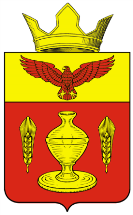 ВОЛГОГРАДСКАЯ ОБЛАСТЬПАЛЛАСОВСКИЙ МУНИЦИПАЛЬНЫЙ РАЙОНГОНЧАРОВСКИЙ СЕЛЬСКИЙ СОВЕТРЕШЕНИЕп. Золотари«28» мая  2015 года                                                                                № 15\1                                                                С целью приведения законодательства Гончаровского сельского поселения в соответствии с действующим законодательством Российской Федерации, руководствуясь статьей 7 Федерального закона от 06 октября 2003 года № 131-ФЗ «Об общих принципах организации местного самоуправления в Российской Федерации», Гончаровский сельский Совет                                                 РЕШИЛ:        1.Внести изменения и дополнения в Решение Гончаровского сельского Совета №10/1 от 08.05.2013 года «Об утверждении положения о порядке опубликования (обнародования) муниципальных правовых актов Гончаровского сельского поселения Палласовского муниципального района Волгоградской области».Пункт 3 Положения изложить в следующей редакции:«3). Официальным опубликованием муниципального нормативного правового акта считается первая публикация его полного текста в районной газете «Рассвет», которая является официальным периодическим изданием, опубликование (обнародование) муниципальных правовых актов Гончаровского сельского поселения производится в течение 30 рабочих дней со дня их подписания главой Гончаровского сельского поселения».         2. Контроль за исполнением настоящего Решения оставляю за собой.                   3. Настоящее Решение вступает в силу со дня официального опубликования (обнародование). Глава Гончаровского                                                                      К.У.Нуркатов сельского поселения    Рег: 23/2015О внесении изменений и дополнений в Решение № 10\1 от 08.05.2013 года «Об утверждении положения о порядке опубликования (обнародования) муниципальных правовых актов Гончаровского сельского поселения Палласовского муниципального района Волгоградской области»